Grupa II chłopców25.11.2021 r.wychowawca: Zbigniew Krzyżosiakgodz: 13:15 - 21:00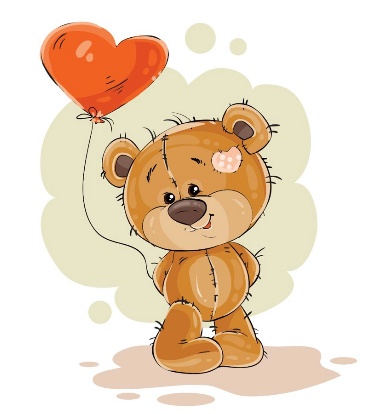 MISIE TO DZIECI PRZYTULANKIMISIE TO DZIECI USYPIANKIMISIE TO DZIECI PRZYJACIELEMISIACZKÓW NIGDY ZA WIELE!Z podanych liter ułóż wyraz.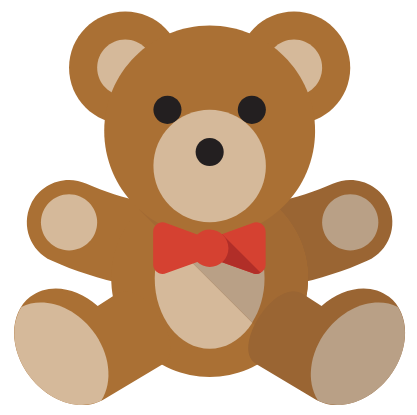 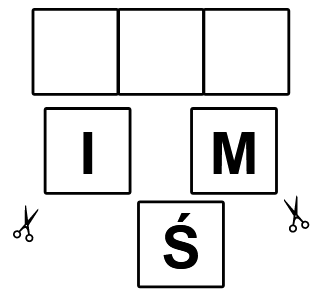 Wykonaj ćwiczenie pisakiem.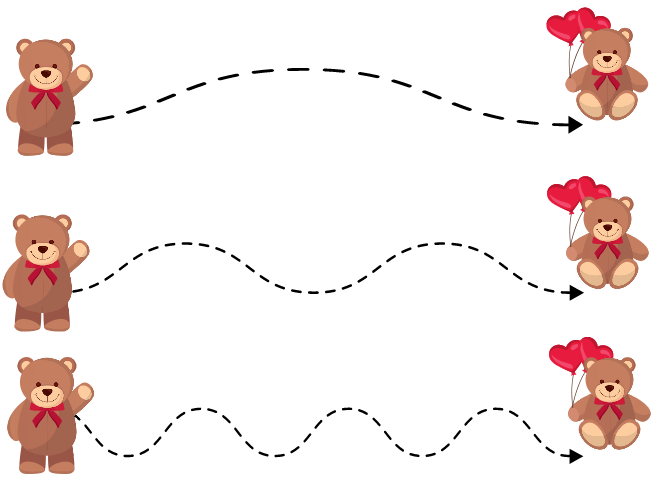 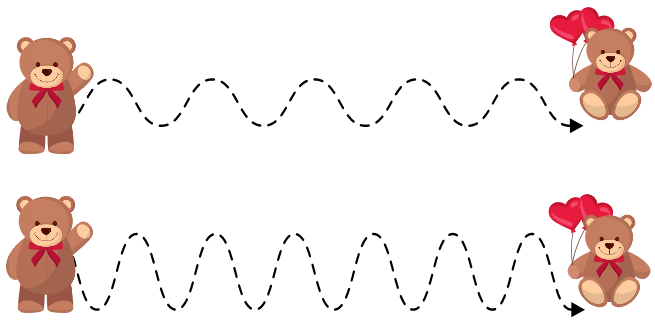 Przerysuj obrazek.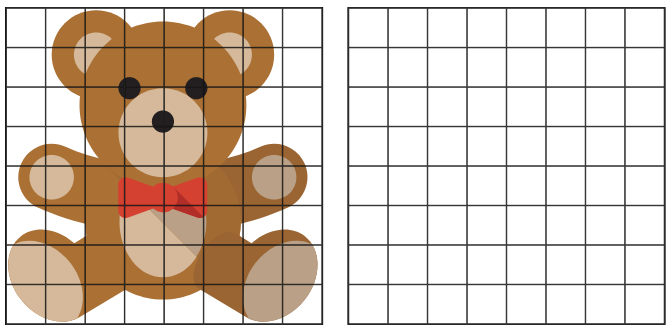 Policz misie na obrazkach.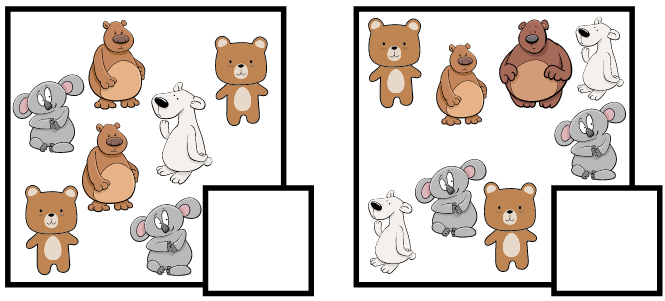 Połącz odpowiednio połówki obrazków.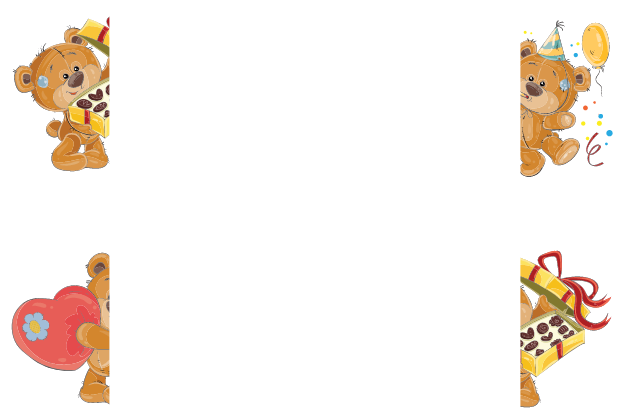 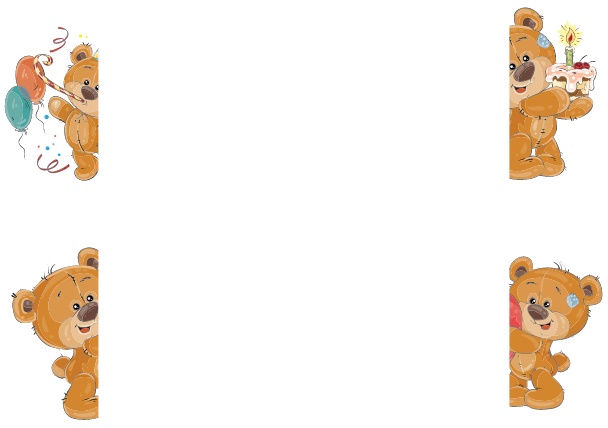 Wytnij obrazki z dołu i dokończ wzór.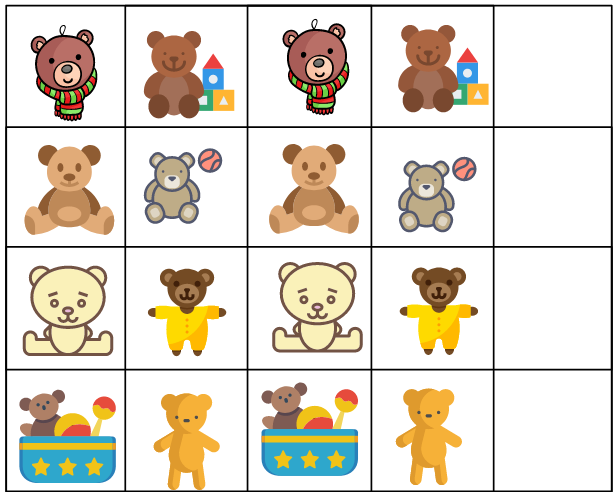 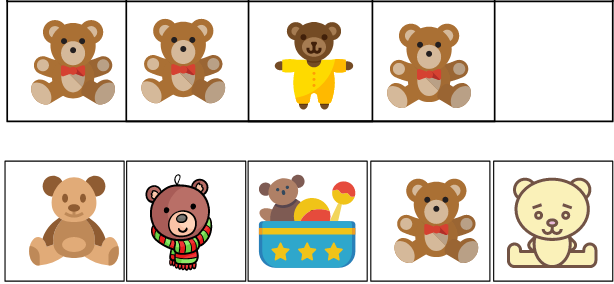 